新 书 推 荐中文书名：《我们的记忆》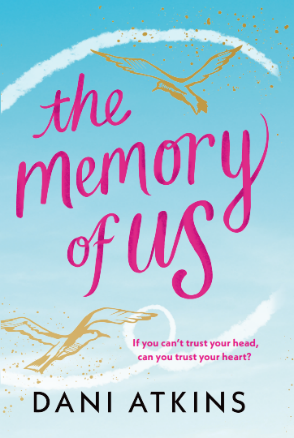 英文书名：THE MEMORY OF US作    者：Dani Atkins出 版 社：Head of Zeus代理公司：Blake Friedmann/ANA/Conor字    数：120,000词出版时间：2024年2月代理地区：中国大陆、台湾审读资料：电子稿类    型：爱情小说版权已授：英国、巴西、德国内容简介：如果你不能相信你的头脑，你能相信你的心吗？如果阿米莉娅（Amelia）晚点被人发现，她的心脏就会永远停止跳动。有人把她从荒凉的海滩带到最近的医院，及时挽救了她的生命。她的姐姐莱克茜（Lexi）从纽约赶来，阿米莉娅的心脏还在跳动，但植入了关于一个名叫山姆（Sam）的男人的错误记忆，以及一个从未存在的完美爱情故事。莱克茜决心帮助妹妹，寻求尼克（Nick）的帮助。尼克是当地的一名老兵，与山姆惊人的相似。莱克茜和尼克一起再现并拍摄了阿米莉娅的梦中约会，希望能触发她的真实记忆。然而，莱克茜和尼克之间燃起爱情的火花，两人必须应对复杂的情感。莱克茜如何才能在不伤害妹妹的情况下，爱上阿米莉娅的梦中情人？ 作者简介： 达尼·阿特金斯（Dani Atkins）出生于伦敦，在赫特福德郡的考克斯福斯特长大。她现在和丈夫、一只暹罗猫、一只湿漉漉的边境牧羊犬居住在一间有350年历史的小屋里。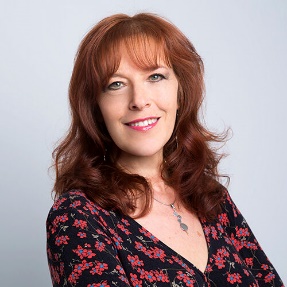 达尼最初因为兴趣写作，于2013年在Head of Zeus出版社出版了小说《破碎的梦》（Fractured），此后，全职写作。该小说自从在英国首次出版以来，已经被翻译为16种语言，在世界各地出版，销量超过50万本。达尼曾出版过多部畅销小说，包括《满天繁星》（A Sky Full of Stars）、《百万梦想》（A Million Dreams）、《我们的故事》（The Story of Us）、《我们的歌》（Our Song）、《这份爱》（This Love）、《当我沉睡时》（While I Was Sleeping）、《当我醒来》（When I Awake）、《婚纱》（The Wedding Dress）、独立的电子书版中篇小说《完美陌生人》（Perfect Strangers）、《六天》（Six Days）、《我们的记忆》（The Memory of Us）、《我们的歌曲》（Our Song）。2018年，《这份爱》获得浪漫小说家协会的年度浪漫小说。2022年，《满天繁星》获得浪漫小说家协会的当代浪漫小说奖。2023年，《六天》获得杰基·柯林斯年度浪漫惊悚小说奖。媒体评价：“情感小说女王”——《热点》（Heat）“阿特金斯真的很明白自己擅长什么。这本书囊括了一切，心痛、激情、曲折比比皆是。她永远是我最喜欢的作家之一。”——珍妮·奥布莱恩（Jenny O’Brien）“一个让人沉迷其中的爱情故事、一本扣人心弦、感人肺腑的小说，讲述了我们为那些对我们最重要的人付出的努力。”——霍莉·米勒（Holly Miller）感谢您的阅读！请将反馈信息发至：版权负责人Email：Rights@nurnberg.com.cn安德鲁·纳伯格联合国际有限公司北京代表处北京市海淀区中关村大街甲59号中国人民大学文化大厦1705室, 邮编：100872电话：010-82504106, 传真：010-82504200公司网址：http://www.nurnberg.com.cn书目下载：http://www.nurnberg.com.cn/booklist_zh/list.aspx书讯浏览：http://www.nurnberg.com.cn/book/book.aspx视频推荐：http://www.nurnberg.com.cn/video/video.aspx豆瓣小站：http://site.douban.com/110577/新浪微博：安德鲁纳伯格公司的微博_微博 (weibo.com)微信订阅号：ANABJ2002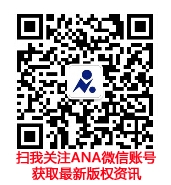 